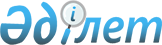 Об определений мест для размещения агитационных печатных материалов кандидатов на территории Мунайлинского района
					
			Утративший силу
			
			
		
					Постановление акимата Мунайлинского района Мангистауской области от 02 июля 2013 года № 141-қ. Зарегистрировано Департаментом юстиции Мангистауской области 05 июля 2013 года № 2263. Утратило силу постановлением акимата Мунайлинского района Мангистауской области от 27 мая 2019 года № 98-қ
      Сноска. Утратило силу постановлением акимата Мунайлинского района Мангистауской области от 27.05.2019 № 98-қ (вводится в действие по истечении десяти календарных дней после дня его первого официального опубликования).

      Примечание РЦПИ.

      В тексте документа сохранена пунктуация и орфография оригинала.
      В соответствии с пунктом 6 статьи 28 Конституцияонного Закона Республики Казахстан от 28 сентября 1995 года "О выборах в Республике Казахстан", акимат района ПОСТАНОВЛЯЕТ:
      Сноска. Преамбула в редакции - Мунайлинского районного акимата Мангистауской области от 03.09.2014 № 280-қ (вводится в действие по истечении десяти календарных дней после его первого официального опубликования).


      1. Согласно приложению настоящего постановления совместно с районной избирательной комиссии определить места для размещения  агитационных печатных материалов кандидатов на территории Мунайлинского района.
      2. Акимы сел и сельских округов оснащать места для размещения агитационных печатных материалов стендами, щитами, тумбами.
      3. Государственное учреждение "Аппарат акима Мунайлинского района" (Билялов Б.) обеспечить публикацию настоящего постановления на официальном сайте районного акимата после его государственной регистрации в департаменте Юстиции Мангистауской области.
      4. Контроль за исполнением настоящего постановления возложить на руководителя аппарата акима района Билялова Б.
      5. Настоящее постановление вступает в силу со дня государственной регистрации в органах юстиции и вводится в действие по истечении десяти календарных дней после его первого официального опубликования.
      "СОГЛАСОВАНО"
      Председатель Мунайлинской
      районной избирательной комиссии
      Е.Овезов
      02 июля 2013 год Места для размещения агитационных печатных материалов кандидатов на территории Мунайлинского района
      Сноска. Приложение 1 в редакции постановления Мунайлинского районного акимата Мангистауской области от 03.09.2014 № 280-қ(вводится в действие по истечении десяти календарных дней после его первого официального опубликования)
					© 2012. РГП на ПХВ «Институт законодательства и правовой информации Республики Казахстан» Министерства юстиции Республики Казахстан
				
Аким
Е. АбиловПриложение к постановлению
акимата Мунайлинского района
от 02 июля 2013 года № 141-қ
Наименование сел и сельских округов
Места для для размещения агитационных печатных материалов
Село Мангистау 
1) Информационный стенд на территории железнодорожного вокзала "Мангистау" 
2) Информационный стенд на территории здания общественных организации 
Сельский округ Кызылтобе
Информационный стенд на территории отделения сельского округа Кызылтобе Мангистауского областного филиала акционерного общества "Казпочта" 
Село Баянды 
Информационный стенд на территории средней школы №3 
Сельский округ Баскудык 
Информационный стенд на территории центра первичной медико-санитарной помощи в сельском округе Баскудык
Сельский округ Атамекен 
Информационный стенд на территории центра первичной медико-санитарной помощи в сельском округе Атамекен 
Сельский округ Даулет 
Информационный стенд на территории центра первичной медико-санитарной помощи в сельском округе Даулет 
Сельский округ Батыр 
Информационный стенд на территории фельдшерско-акушерского пункта в сельском округе Батыр 